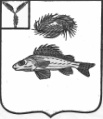 АДМИНИСТРАЦИЯДЕКАБРИСТСКОГО МУНИЦИПАЛЬНОГО ОБРАЗОВАНИЯЕРШОВСКОГО РАЙОНА САРАТОВСКОЙ ОБЛАСТИПОСТАНОВЛЕНИЕ   от 20.01.2021 г.								     	    № 1Об утверждении реестрамест (площадок) накопления ТКОна территории Декабристского МО	В соответствии с Федеральным законом от 06.10.2003 г. № 131-ФЗ «Об общих принципах организации местного самоуправления в Российской Федерации», руководствуясь Уставом Декабристского муниципального образования Ершовского муниципального района Саратовской области, администрация Декабристского муниципального образованияПОСТАНОВЛЯЕТ:Утвердить Реестр мест (площадок) накопления твердых коммунальных отходов на территории Декабристского МО.Постановление  №2 от 24.01.2020 г. признать утратившим силу.Разместить настоящее постановление на официальном сайте администрации Ершовского муниципального района.Контроль за исполнение настоящего постановления оставляю за собой.Глава Декабристского МО						М.А. Полещук Реестр мест (площадок) накопления твердых коммунальных отходов на территории Декабристского МОП.Целинныйул. Ленинад. 14А1 контейнерул. 27 съезда КПССд. 111 контейнерул. 27 съезда КПССд.191 контейнерул. 27 съезда КПССд. 291 контейнерул. Молодежная д. 241 контейнерул. Молодежная д. 301 контейнерул. Молодежная д. 161 контейнерул. 60 лет Октябряд. 121 контейнерул. 60 лет Октябряд.  242 контейнераул. 60 лет Октябряд.  30 1 контейнерул. 60 лет Октябряд. 311 контейнерул. 60 лет Октябряд. 411 контейнерул. Юбилейная д. 24	1 контейнер	ул. Юбилейная д. 13	1 контейнер	ул. Восточная д. 261 контейнерул. Восточная д.  272 контейнераул. Восточная д.  121 контейнерул. Восточная д. 46б1 контейнерул. Восточная д. 51а1 контейнерул. Восточная д. 281 контейнерул. Комсомольскаяд.  251 контейнерул. Комсомольскаяд. 322 контейнераул.Комсомольскаяд.  351 контейнерул.Комсомольскаяд. 432 контейнераул.Комсомольскаяд. 171 контейнерул.Комсомольскаяд. 11 контейнерул.Целинная д. 81 контейнерул.Целинная д. 142 контейнераул.Целинная  д.111 контейнерул.Целинная д.301 контейнерул.Целинная д. 321 контейнерул.Чапаевад. 51 контейнерул.Садоваяд.  11 контейнерул.Садоваяд.  51 контейнерул.Садоваяд.  11 1 контейнерул.Садоваяд. 241 контейнерП.Новыйул. Прудоваяд. 11		1 контейнерул. Прудоваяд. 15		1 контейнерул. Прудоваяд. 24		1 контейнерул. Прудоваяд. 251 контейнерул. Прудоваяд. 36		1 контейнерул. Рабочая д. 21 контейнерул. Рабочая д. 10	1 контейнер	ул. Рабочая д. 18	1 контейнер	С.Михайловкаул. Степная д. 31 контейнерул. Степная д. 131 контейнерул. Степная д. 211 контейнерул. Степнаяд. 332 контейнераул. Степная д. 391 контейнерул. Степная д. 491 контейнерул. Заречнаяд. 81 контейнерС. Рефлектор ул. Гагарина д. 71 контейнерул. Гагарина д. 151 контейнерул. Пушкина д.11 контейнерул. Пушкина д.91 контейнерпер. Мирный д.71 контейнерул. Колхозная д.81 контейнерул. Чехова д.51 контейнерул. Садовая д.21 контейнерул. Садовая д.241 контейнерул. Молодежная  д.111 контейнерул. Молодежная  д.191 контейнерул. Новая д.62 контейнераул. Ленина д.62 контейнераул. Дорожнаяд.61 контейнерул. Дорожнаяд.11 контейнер